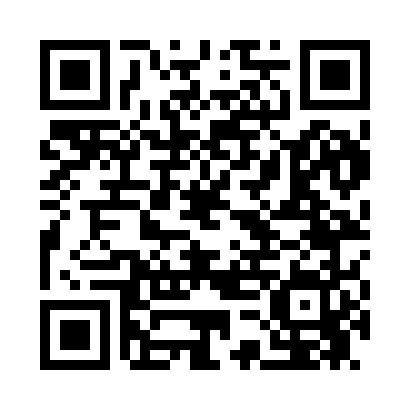 Prayer times for Rogersburg, Washington, USAMon 1 Jul 2024 - Wed 31 Jul 2024High Latitude Method: Angle Based RulePrayer Calculation Method: Islamic Society of North AmericaAsar Calculation Method: ShafiPrayer times provided by https://www.salahtimes.comDateDayFajrSunriseDhuhrAsrMaghribIsha1Mon3:005:0112:525:038:4310:432Tue3:015:0212:525:038:4210:433Wed3:025:0212:525:038:4210:424Thu3:035:0312:535:038:4210:415Fri3:055:0412:535:038:4110:406Sat3:065:0512:535:038:4110:397Sun3:075:0512:535:038:4010:388Mon3:085:0612:535:038:4010:379Tue3:105:0712:535:038:3910:3610Wed3:115:0812:535:038:3910:3511Thu3:135:0912:545:038:3810:3412Fri3:145:1012:545:038:3710:3313Sat3:165:1012:545:038:3710:3114Sun3:175:1112:545:028:3610:3015Mon3:195:1212:545:028:3510:2916Tue3:205:1312:545:028:3410:2717Wed3:225:1412:545:028:3410:2618Thu3:245:1512:545:028:3310:2419Fri3:255:1612:545:018:3210:2320Sat3:275:1712:545:018:3110:2121Sun3:295:1812:545:018:3010:1922Mon3:305:2012:545:008:2910:1823Tue3:325:2112:545:008:2810:1624Wed3:345:2212:545:008:2710:1425Thu3:365:2312:544:598:2610:1226Fri3:375:2412:544:598:2410:1127Sat3:395:2512:544:598:2310:0928Sun3:415:2612:544:588:2210:0729Mon3:435:2712:544:588:2110:0530Tue3:455:2912:544:578:1910:0331Wed3:465:3012:544:578:1810:01